            Вот и зима пришла. Пришла вовремя. Ну может только на один день задержалась: второго декабря выпал снежок. И покрыл землю, деревья, дома белоснежным одеялом. Стало красиво, нарядно и светло! Но    не всем радостно. Вместе с зимой и снегом наступили тяжёлые времена для зимующих птиц. 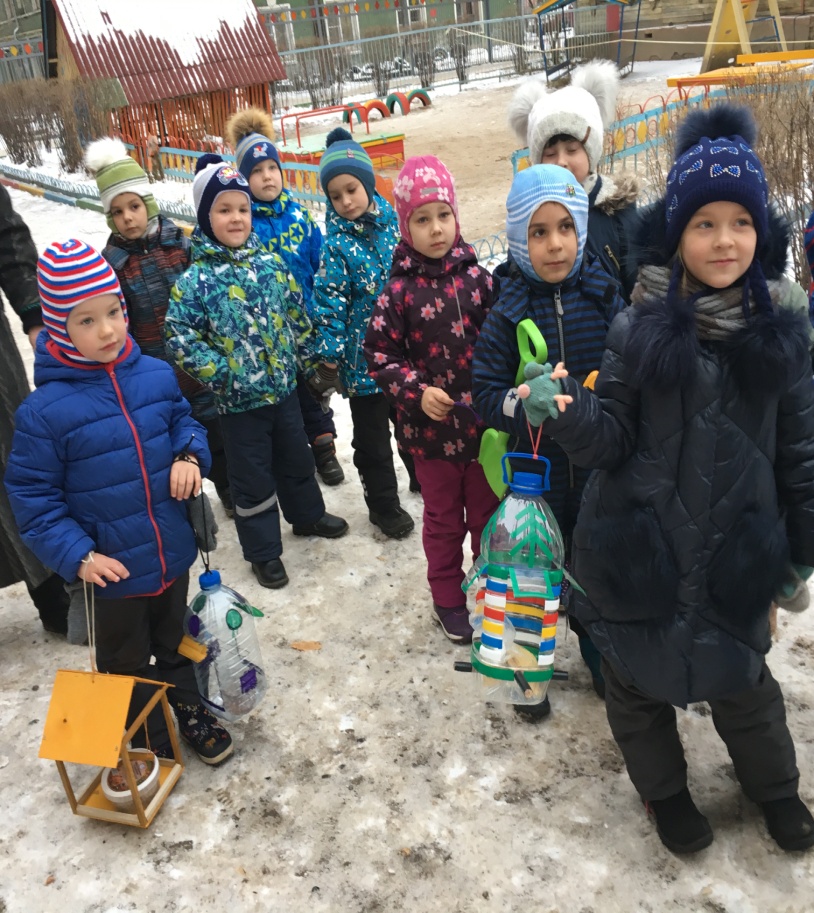 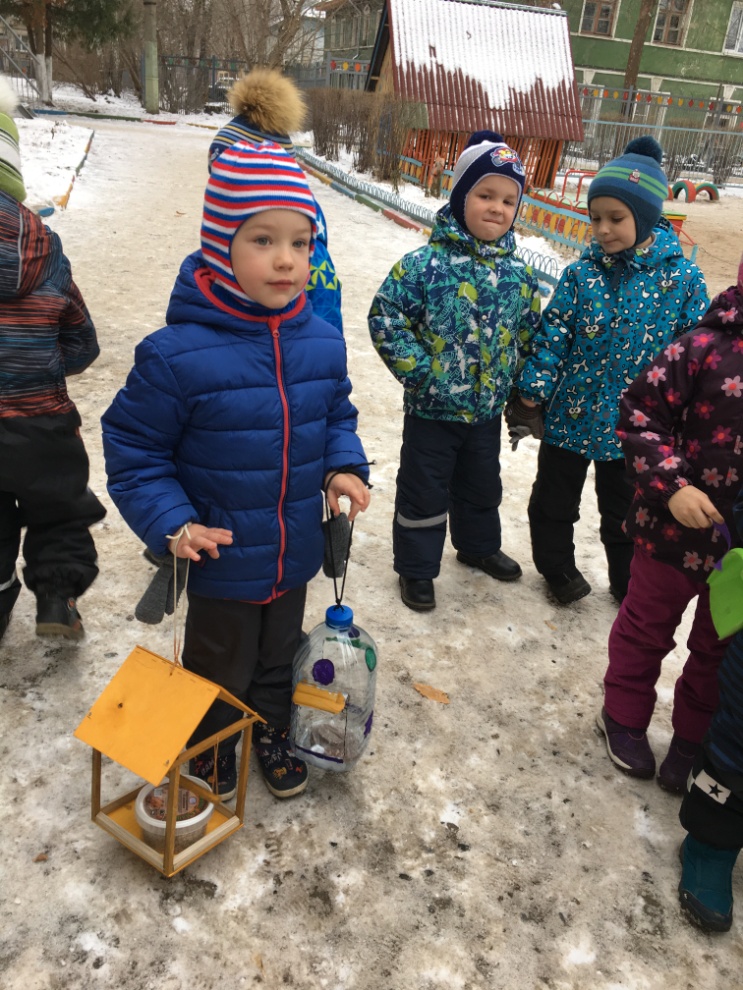          Наши ребята не оставят птиц в беде! Вместе с родителями они сделали кормушки и сегодня, 5 декабря, вместе с воспитателями  развесили их  по территории всего детского сада.     Не остались в стороне и дети нашей группы!  Максим Березин вместе с дедушкой сделал кормушку. И даже  две! Одна – деревянная, а другая в умелых руках появилась из обыкновенной пластиковой банки! Вот такие чудеса!  Максим не просто наблюдал за работой деда, но и активно помогал. Об этом он рассказывал ребятам. Кормушки развешаны. Дети аккуратно насыпают зерно, семечки и крошки хлеба.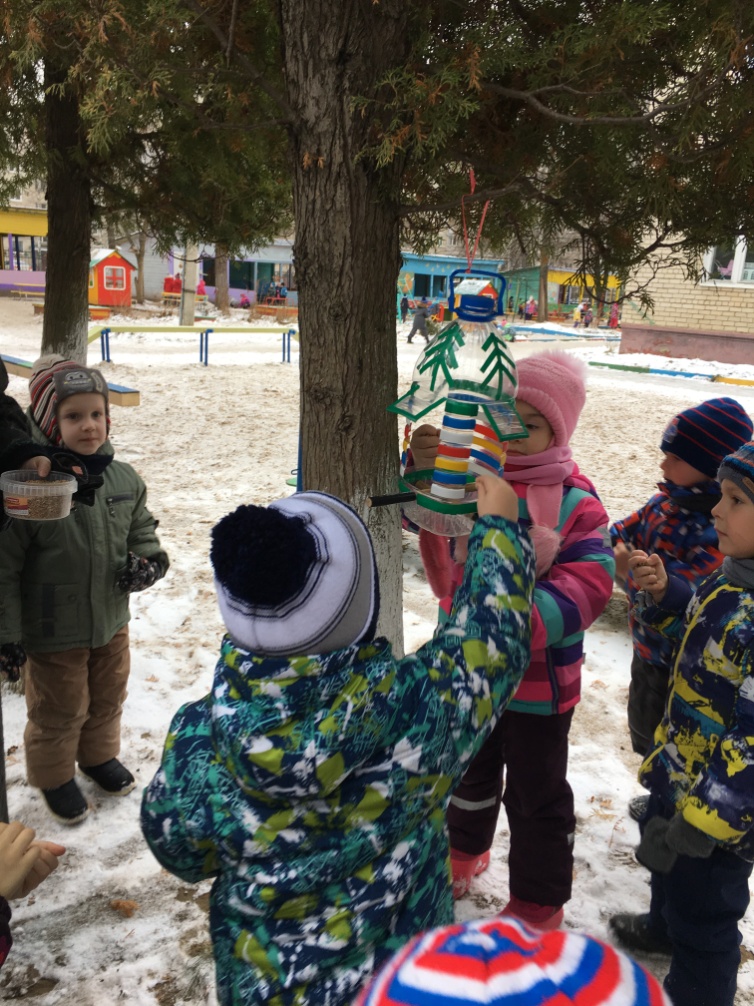 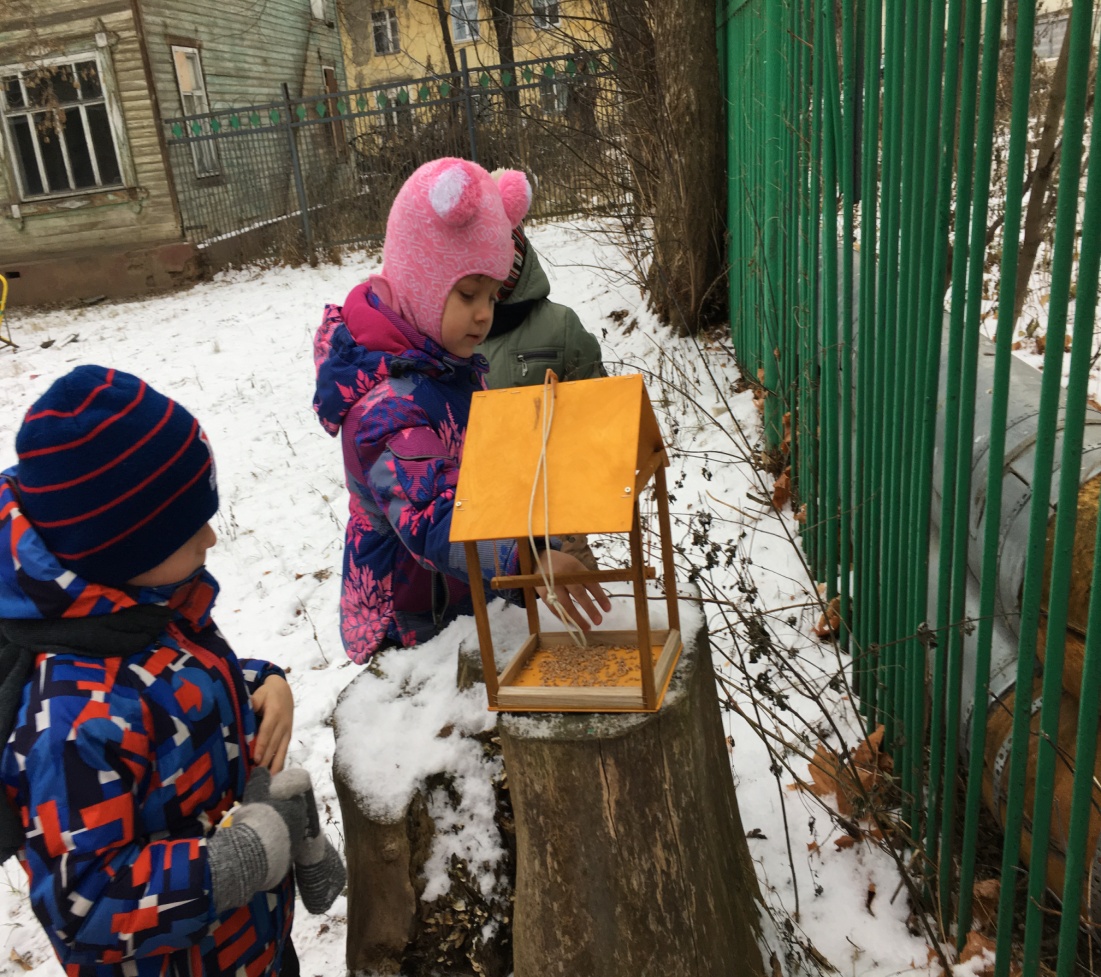 Пока  никто не появился. Наверное, птицы ещё не обнаружили новые зимние столовые. Ну ладно. Будем ждать пернатых гостей и следить, чтобы в кормушках всегда была еда.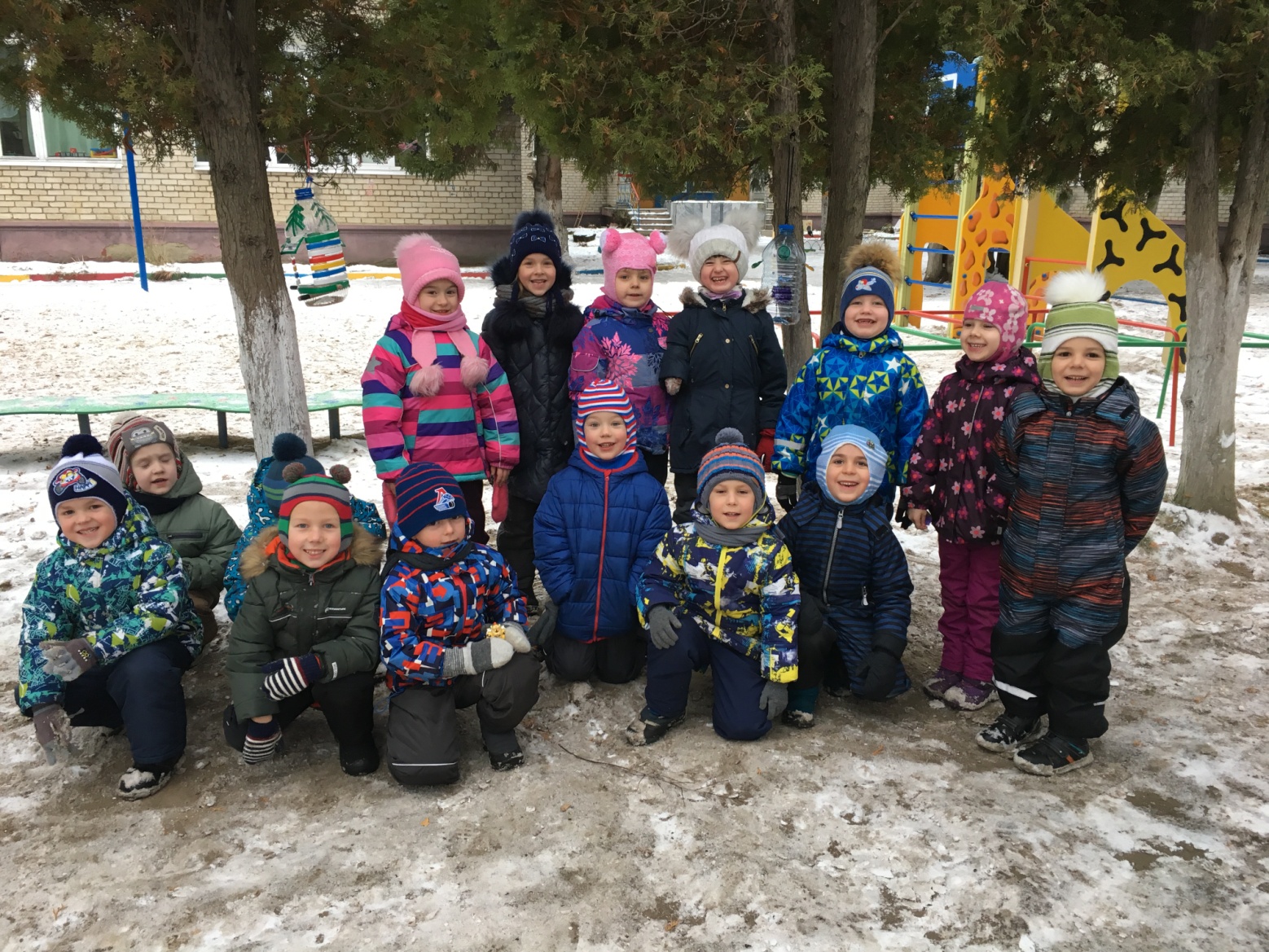 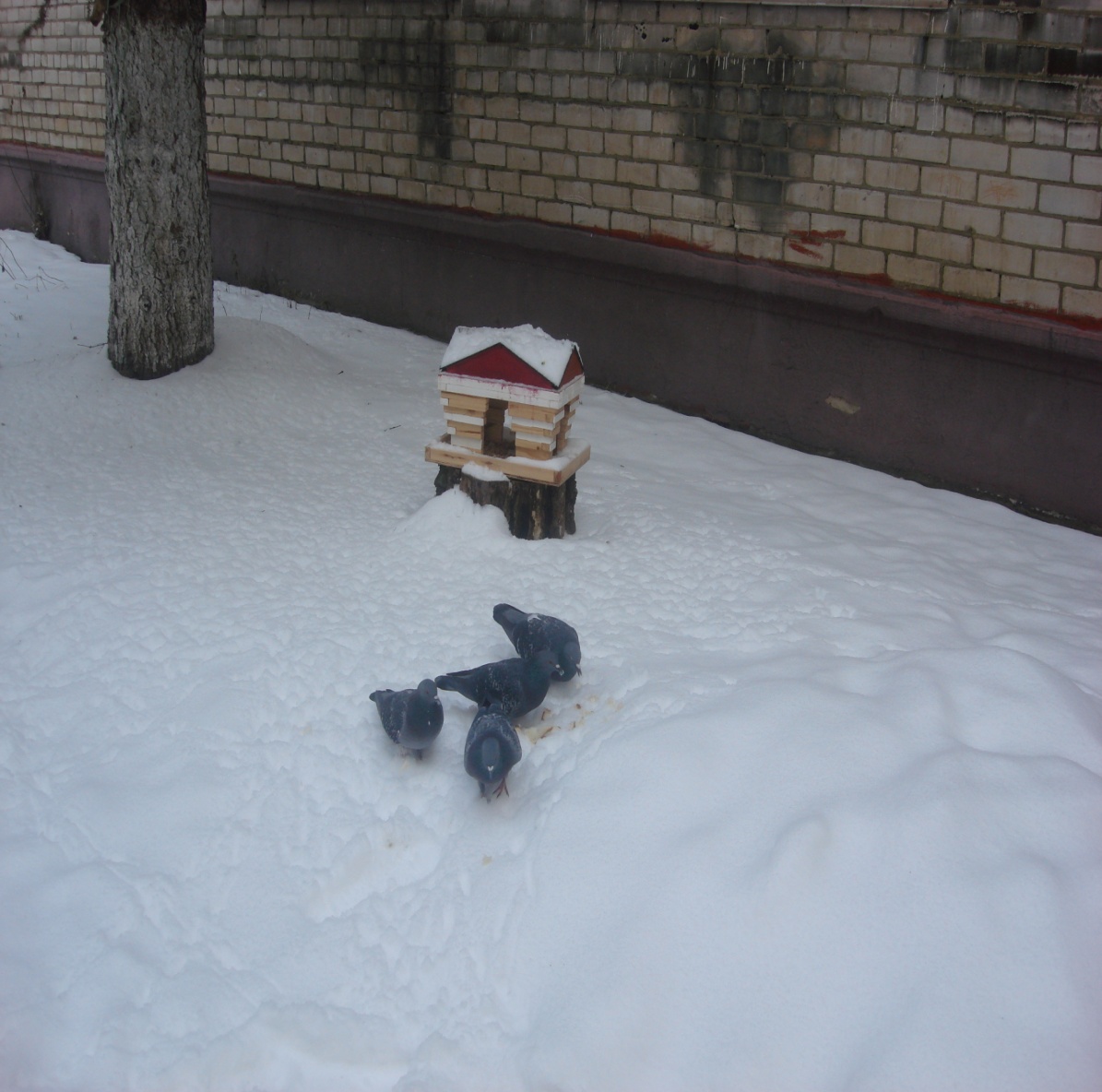 А пока птицы находят корм в старых кормушках у большой ели. Вот такие у нас новости. Ну всё. Пока! До новых встреч!